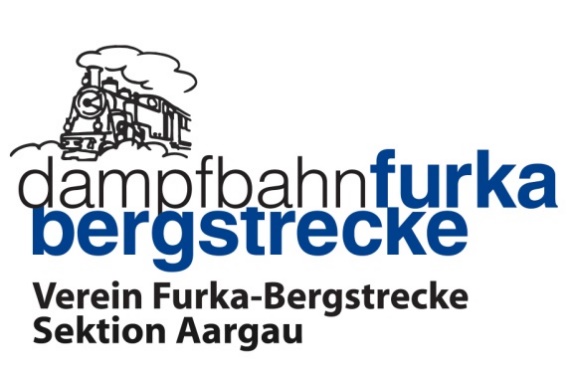 Anmeldung für die Arbeitseinsätze 2023der Sektion Aargau an der Furka-Bergstrecke Ich melde mich für die nachstehenden Arbeitseinsätze an:			bis Samstag Mittag	1. Arbeitswoche 	14. Mai 	bis 	19. Mai 	2023	KW 20				2. Arbeitswoche 	11. Juni 	bis 	16. Juni 	2023	KW 24			3. Arbeitswoche 	06. Aug. 	bis 	11. Aug. 	2023	KW 32			4. Arbeitswoche 	01. Okt. 	bis 	06. Okt. 	2023	KW 40		Unterkunft:		Realp:		Privat (suche selber)		Bei der Furka-BergstreckeAnreise:			Ich fahre mit meinem Auto und kann  Personen mitnehmen				Ich möchte gern mit einem Kollegen mitfahren				Ich fahre mit dem öV Die Arbeitswochen dauern von Sonntagabend 18 Uhr bis Freitagabend 18 UhrAnmeldungen zu den Arbeitswochen bitte bis einen (1) Monat vorher schriftlich!Ich bestätige mit meiner Unterschrift, dass ich für diese Arbeitseinsätze unfallversichert bin.Berufserfahrungen sind sehr gefragt. Ich bin / war / kannLöschdienst	 JA        NEIN            Wichtig für Woche 32			………………………………………………….               Datum    					UnterschriftJean Claude Zimmerli nimmt die Anmeldungen gerne entgegen und gibt Auskunft:Jean Claude Zimmerli, Aarenaustrasse 7, 5000 Aarau	
Telefon  	062 291 11 40 	Mobil   079 475 31 18	E-Mail:	vfb-aargau.einsatzfurka@dfb.ch